Publicado en México el 20/04/2017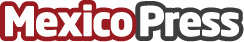 T2O media, entre las 25 mejores agencias de MéxicoEl Ranking de Agencias de Marketing Digital 2017 colocó a T2O media dentro de las 25 mejores agencias de México Datos de contacto:T2O Media // info.mexico@t2omedia.comNota de prensa publicada en: https://www.mexicopress.com.mx/t2o-media-entre-las-25-mejores-agencias-de_1 Categorías: Telecomunicaciones Marketing E-Commerce http://www.mexicopress.com.mx